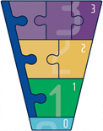 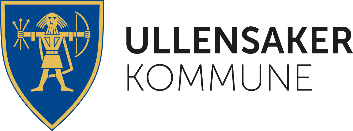 Å utvikle god innsatsFremgangsmåte Brukes i stafettloggmøte. Hensikt Verktøyet brukes for å utvikle gode og målrettede innsatser. Prioritering Er det en kompleks utfordring, bli enige om å prioritere; Hva kan dere gjøre noe med?Opprettholdende faktorer De sentrale spørsmålene når man analyserer, er: Hvor kommer utfordringen fra? Hvilke faktorer opprettholder den? Hvor settes det inn innsats? Hvilke opprettholdende faktorer har vi størst mulighet for å endre? Hvilken kunnskap har vi om disse temaene? Hva kjennetegner måloppnåelse? Hva vet vi om virksomme innsatser i liknende saker? 